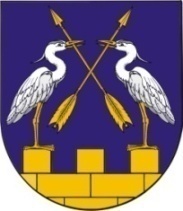 МО АДМИНИСТРАЦИЙЖЕ                            АДМИНИСТРАЦИЯ МО  «КОКШАЙСКОЕ  «КОКШАЙСК СЕЛА АДМИНИСТРАЦИЙ»                        СЕЛЬСКОЕ ПОСЕЛЕНИЕ»         КУШТЫМАШИЖЕ				                        РАСПОРЯЖЕНИЕ	№ 45 от 29 декабря  2015г       Об утверждении плана-графика и размещения закупок товаров, работ, услуг для обеспечения государственных и муниципальных нужд администрации «Кокшайское сельское поселение» на 2016 год.   На основании приказа №544/18н от 20 сентября 2013 г «Об особенностях размещения на официальном сайте Российской Федерации в информационно-телекоммуникационной сети «Интернет» для размещения информации заказов на поставки товаров, выполнение работ, оказание услуг планов-графиков». В соответствии с ст.112 ч.2 Федерального закона от 05.04.2013 №44 ФЗ «О контрактной системе в сфере закупок товаров, работ, услуг для обеспечения государственных и муниципальных нужд»:     1.Разместить план-график закупок на поставки товаров, выполнение работ, оказание услуг для муниципальных нужд администрации «Кокшайское сельское поселение» на 2016 год.       2.Контроль за подготовку документации и исполнение данного распоряжения возложить на Коновалову Н.Н. – специалиста 1 категорииГлава администрации МО «Кокшайское сельское поселение»                                           П.Н. Николаев 